Oh 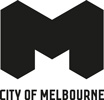 Brens Pavilion Redevelopment  Project updateJanuary 2023Construction of the new Brens Pavilion is on track and the building is due to be complete in April 2023.All of the brick work, electrical fit out and plumbing is now complete, along with the roof and solar panel installation.Upcoming works and disruptionsOver the coming weeks, plastering and window installation will continue inside the building.Once the building is finished, demolition of the old toilet block and landscaping will commence in May 2023. Landscaping works include planting additional trees, installing external seating and finishing the main and overflow car parks.The temporary facilities that are currently in use will also be dismantled and removed from the site in May.Pavilions in Royal ParkBrens Pavilion is one of three pavilions in Royal Park to be upgraded by City of Melbourne. Western Pavilion was recently upgraded and has now reopened, and Ryder Pavilion is currently in design.These projects align with City of Melbourne’s major initiative to increase and upgrade accessible, inclusive spaces for women in sports facilities.Stay informedTo find out more about this project, scan the QR code, contact 9658 9658 or visit melbourne.vic.gov.au/cityprojectsInterpreter services We cater for people of all backgrounds. Please call 03 9280 0726.To find out more, please 